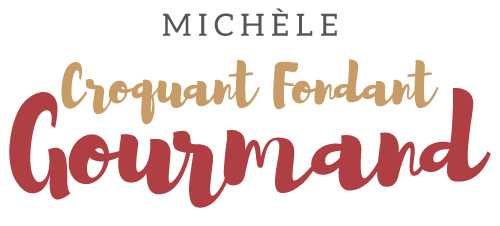 Cœur bombé aux trois chocolats  Pour 8 Croquants-Gourmands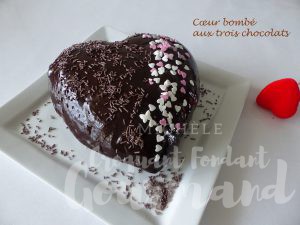 La génoise :
- 2 œufs
- 60 g de sucre
- 50 g de farine
- ½ càc de levure chimique
- 15 g de cacao amer
- 3 càs de sirop au café pour puncherLa plaque du four tapissée de papier cuisson
Préchauffage du four à 180°C 
.
Clarifier les œufs.
Monter les blancs en neige avec le sucre.
Ajouter les jaunes d'œufs toujours en fouettant.
Tamiser sur le mélange la farine avec la levure et le cacao.
Mélanger à la spatule pour obtenir une pâte lisse.
Étaler la préparation sur la plaque sur une surface un peu plus grande que celle du gâteau.
Enfourner pour 12 minutes environ. Laisser refroidir.
Découper un cœur à la taille du moule et réserver.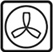 J'ai mis du pralin aux fruits secs entre les deux mousse de chocolat.
Vous pouvez le faire très facilement en suivant ma recette.

La mousse au chocolat blanc :
- 250 g  (200 g + 50 g) de crème fleurette très froide
- 100 g de chocolat blanc
- 2 g (1 feuille) de gélatineMettre la gélatine à ramollir dans de l'eau très froide.
Faire fondre le chocolat dans 50 g de crème et y dissoudre la gélatine bien essorée.
Laisser tiédir.
Monter les 200 g de crème en chantilly, texture mousse à raser.
Incorporer la chantilly dans le chocolat tiède, délicatement à la spatule.
Verser la préparation dans le moule cœur et placer au congélateur
le temps que la mousse durcisse.La mousse au chocolat au lait :
- 250 g  (200 g + 50 g) de crème fleurette très froide
- 100 g de chocolat au lait
- 2 g (1 feuille) de gélatine
- 4 càs de pralin  Procéder de la même manière que pour la mousse au chocolat blanc.
Sortir le moule du congélateur saupoudrer avec le pralin aux fruits secs 
sur la mousse chocolat blanc durcie.
Verser la préparation chocolat au lait.
Puncher le biscuit au pinceau avec le sirop au café.
Déposer le biscuit sur la mousse au chocolat en appuyant avec le plat de la main 
pour que l'ensemble soit solidaire.
Emballer le moule et le réserver au congélateur au-moins une nuit.
  Le glaçage au chocolat noir :
à faire la veille ou plusieurs heures avant la dégustation

- 12 g (6 feuilles) de gélatine
- 80 g d'eau
- 230 g de sucre en poudre
- 80 g de cacao
- 160 g de crème fraîcheÀ faire en suivant la recette du glaçage miroir au chocolat.
Lorsque le glaçage est à bonne température,
sortir le gâteau du congélateur et le démouler.
Le poser sur un support (un petit saladier pour moi) au dessus d'un grand plat.
Verser le glaçage en filet sur le gâteau de façon à le recouvrir entièrement.
Laisser durcir un peu avant de découper les coulures sur le bas du gâteau.
Déposer l'entremets sur le plat de service et le laisser dégeler au réfrigérateur pendant plusieurs heures.